Základní škola Opava, Otická 18 – příspěvková organizace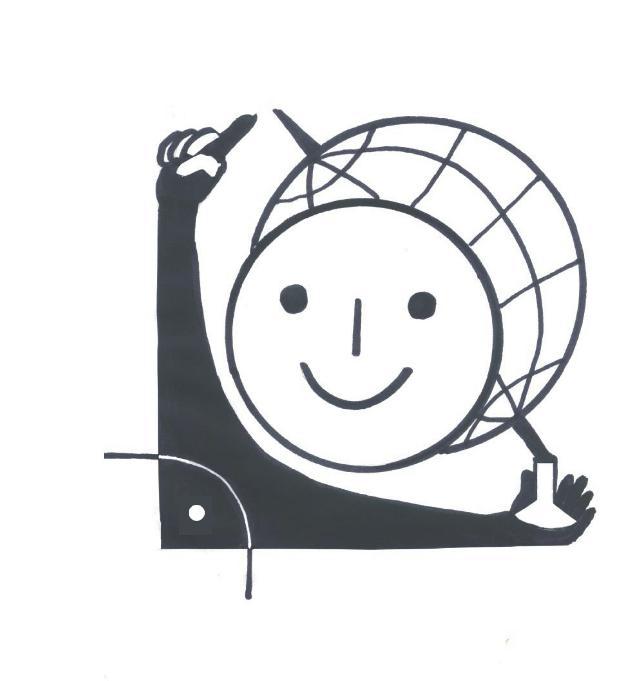 Otická 18, 746 01 Opava(k rukám ředitele školy)Žádost o přijetí k základnímu vzdělávání pro školní rok 2020/2021Žádám o přijetí dítěte k plnění povinné školní docházky:Jméno a příjmení:  	…………………………………………………………………………...Narozen/a:		…………………………………………………………………………...Adresa trvalého pobytu: ………………………………………………………………………...Zákonný/í zástupce/i dítěte:Jméno a příjmení:	…………………………………………………………………...............			…………………………………………………………………………...Bydliště, pokud je odlišné od místa trvalého pobytu dítěte:  …………………………………...			…………………………………………………………………………...Telefon:		otec:………………………………matka:....……………………………e-mail:			…………………………………………………………………………...Datová schránka:	………………………………………………………..(nepovinný údaj)Dne:			…………………………………. Podepsaný zákonný zástupce prohlašuje, že žádost je podávána ve shodě rodičů dítěte v důležité otázce rodičovské odpovědnosti, případně žádost podepisují oba zákonní zástupci. ………………………….podpis zákonného zástupce ……………………………….podpis zákonného zástupce